Pollution Incident Response Management PlanBombo QuarryPanama Street, Bombo, NSWWeb Version -  Note: Some details have been removed to protect individuals’ privacyDocument History24-hour Contact Details Relevant Authorities Contact Details Note: If the situation warranted calling 000 as a first point of notification, you do not need to ring Fire and Rescue NSW again.Contents1	Introduction	41.1	Purpose and Scope	41.2	Roles and Responsibilities	42	Pollution Incident Response Management	52.1	Potential pollution events	52.2	Inventory of Potential Pollutants	52.3	Safety equipment	62.4	Contact details	62.5	Communicating with neighbours	62.5.1	Who will be notified	62.5.2	When will the Community be notified	62.5.3	How will the Community be notified	62.6	Minimising harm to persons on the premises	62.7	Maps	72.8	Actions to be taken during or immediately after a pollution incident	72.9	Pollution incident notification	92.9.1	Notification to employees/contractors	92.9.2	Notification to authorities	92.9.3	Relevant authorities contact details	92.10	Staff training	102.10.1	Induction	102.11	Testing the Pollution incident response management plan	112.11.1	Test Register	113	Definitions and Acronyms	124	References	13Appendices	14Appendix A Site Emergency Response Plan	14IntroductionPurpose and ScopeThis document provides the information and instructions for the management of pollution incidents at the Bombo Quarry located at Panama Street Bombo as required under Part 5.7A of the Protection of the Environment Operations Act 1997 (POEO Act). This document sets out procedures to prepare, implement, keep and test a pollution incident response management plan covering pollution incidents related to the operations of Bombo Quarry until the appropriate emergency service agency arrives to take control, at which time response personnel will work in conjunction with that agency. The objectives of this plan is to:Ensure comprehensive and timely communication about a pollution incident to staff at the premises, the Environment Protection Authority (EPA), other relevant authorities specified in the Act (such as local councils, NSW Ministry of Health, SafeWorkNSW, and Fire and Rescue NSW) and people outside the facility who may be affected by the impacts of the pollution incident.Minimise and control the risk of a pollution incident at the facility by requiring identification of risks and the development of planned actions to minimise and manage those risks.Ensure that trained staff, identifying persons responsible for implementing it, and ensuring that the plan is regularly tested for accuracy, currency and suitability, properly implements the plan.Roles and ResponsibilitiesTable 1.1: Roles and ResponsibilitiesPollution Incident Response ManagementPotential pollution eventsEvents that could be, depending on site issues at the time, classed as a pollution incident are: Significant accident involving a Fuel Truck, whilst onsite to refuel the storage tank. The risk is that an accident could occur to the vehicle, resulting in a puncture to its tank and fuel leakage.Significant incident involving a Contractors Fuel Truck, within the confines of the quarry to refuel earthmoving equipment. The risk is that if an accident were to occur near the quarry entry, just south of Panama Street, there is the potential for leakage of fuel into the watercourse and then out to sea. Significant incident involving the train locomotives within the confines of the quarry siding. The risk is that if there is a rupture to the loco's fuel tanks, there is the potential for leakage of fuel into the watercourse and then out to sea.Significant incident involving the Explosives Truck whilst onsite to load product for a blast. The risk is that if there were to be an accident with this vehicle, the explosive 'inert' product could spill and might then mix with spilt fuel, thus creating the potential for an explosive mixture.Significant incident involving damage to the quarry fuel reserve tank. The risk is that if there were to be a vehicle or truck accident in the vicinity of the fuel tank, any damage to the tank or the protective bund could result in leakage of fuel into the watercourse and then out to sea.A detailed risk assessment is held in the site risk register.Inventory of Potential Pollutants Table 2.3 – Summary of potential pollutantsA detailed inventory of potential pollutants along with Material Safety Data Sheets is maintained in the site Hazards Materials Register held in the Production Manager’s Office.Safety equipmentSafety equipment held on site includes fire extinguishers and spill kits.  All mobile plant is fitted with fire extinguishers in accordance with the NSW Work Health and Safety (Mines and Petroleum Sites) Act 2013.Spill kits are located at workshops, stores and refuel bay.Contact detailsContact details of key stakeholders are detailed in the front of this Plan.Communicating with neighboursWho will be notifiedAll community stakeholders that may be affected by an incident will be notified. These include: Neighboring residential property ownersNeighboring commercial propertiesGeneral public within the vicinity of the site:PedestriansMotoristsUsers of nearby recreational facilities (beach, parks etc.)When will the Community be notifiedIf an incident presents a significant risk of causing material harm to persons, property, and/or the environment to an area that is not trivial, any community stakeholders within these areas will be notified at the earliest convenience.How will the Community be notifiedWhen it has been established that a community stakeholder is at risk from an incident that has the potential to cause material harm the following process will be implemented:Community stakeholders will be contacted immediately after the relevant authorities have been contacted either by door knocking or telephone. Stakeholders will be advised of recommended actions that can be taken to prevent or minimise material harm e.g. evacuate area, shut all doors and windows, cease drawing water for irrigation purposes. After the incident has been contained and managed by key personnel and authorities subsequent communication will be undertaken by the Manager Supply Chain Bulk Materials and relevant environmental advisors.  These may include: Follow up telephone calls and/or face to face contactMeetings with stakeholdersWritten correspondence containing updates in regards to safety and environmental concerns associated with the pollution incidentMinimising harm to persons on the premisesHazardous situations may require different responses depending upon the nature of the hazard. The following summarises the response scenarios which may be required:Full evacuation: A situation that requires the evacuation of all occupants from the site to a designated safe assembly area.Partial evacuation: Localised hazard that requires occupants to be moved away from the danger zone to a safe area within the site.Shelter in place: Implemented when conditions external to the building, cause a greater hazard to occupants than remaining within the building. No evacuation: It may also be determined by the Warden that no response is necessary for a given situation, e.g. if a fire alarm activates and a subsequent site inspection reveals no hazard. In this circumstance the Warden may deem that no evacuation or response in required.Pollution incident response: Identified pollution incidents and hazards to human health an environment have been recorded in the Site Hazard Register . Response and control measures are out lined in the table below. MapsSee Appendix A for the Site Emergency Plan.Actions to be taken during or immediately after a pollution incidentActions to be taken are shown in the following flowchart:Pollution incident notificationA pollution incident is required to be notified if there is a risk of “material harm” to the environment, which is defined in Section 147 of the POEO Act as:“harm to the environment is material if:It involves actual or potential harm to the health or safety of human beings or to ecosystems that is not trivial, orIt results in actual or potential loss or property damage of an amount, or amounts in aggregate, exceeding $10,000 (or such other amount as is prescribed by the regulations), andb) loss includes the reasonable costs and expenses that would be incurred in taking all reasonable and practicable measures to prevent, mitigate or make good harm to the environment.”Notification to employees/contractorsIncident notification to personnel on site is the responsibility of the Production Manager and will be via face-to-face communication or two-way radio.  All personnel on site are to follow the directions of the Wardens during emergency situations, unless they reasonably believe their personal safety is at risk.Notification to authoritiesIn the event that the emergency that involves the railway line, contact the RMC, otherwise if it is a pollution incident. The site manager is to contact the Incident & Injury Hotline who will in turn contact the relevant authorities.When notifying of an emergency incident, you will need to advise:your identity and contact number,the nature and location of the incident,the urgency and help needed - Ambulance, Fire Brigade, Police,details of immediate threats or hazards, andthat emergency services should report to main office off the Princess Highway for directionsRelevant authorities contact details Note: The following information is supplied in the event that Incident and Injury Hotline cannot be contacted.  If the Hotline is not contactable, the Manager Supply Chain Bulk Materials or Bulk Materials Engineer will contact the Authorities using the following numbers.Note: If the situation warranted calling 000 as a first point of notification, you do not need to ring Fire and Rescue NSW again. Staff trainingThe Manager Supply Chain Bulk Materials is to arrange appropriate training on the requirements for all staff.  The training may be via printed or electronic material or briefing sessions, etc., at a minimum of twelve month intervals.The site emergency control organisation (ECO) team shall include but not be limited to the Manager Supply Chain Bulk Materials, Bombo Production Manager and Bulk Materials Engineer and other employees appointed by the Manager Supply Chain Bulk Materials and Workplace Safety representative.The ECO team is to be trained and be competent in:the roles and responsibilities as described in the Site Incident Management Plan,the layout of the site including evacuation routes and safe places,responding to alarms and reports of site incidents,the use of communication and emergency equipment including alarms and methods of raising an alarm, andpost evacuation activities.InductionAll staff new to a site shall receive a site induction and be advised of the Site Incident Management Plan. The induction shall include:actions required in the event of a safety alert,understanding the requirement for high risk areas,reporting incidents and emergencies, andthe location of assembly area.Testing the Pollution incident response management planThe Incident Response Plan will be tested annually, or within 1 month of an Incident occurring, in order to determine whether the information in the plan is current and that the plan is capable of being implemented in an effective manner.Tests will be in the form of a practical exercise, desktop simulations or “toolbox” exercises, and include all aspects of the plan including training.Records of tests kept include:The name of the persons carrying out the test;The nature of the test;The date of the test;Any updates to the plan as determined from the testAn assessment made as to the effectiveness of the plan, whether the information included in the plan is accurate and up to date, and the plan is still capable of being implemented in a workable and effective manner.Test Register Definitions and AcronymsReferences Environment Protection Licence 79 (NSW EPA)NSW Work Health and Safety (Mines and Petroleum Sites) Act 2013.NSW Work Health and Safety (Mines and Petroleum Sites) Regulations 2022.Protection of the Environment Operations Act 1997Protection of the Environment Operations (General) Regulation 2009Protection of the Environment Operations (General) Amendment (Pollution Incident Response Management Plans) Regulation 2012)NSW Work Health and Safety Act 2011Environmental guidelines: Preparation of Pollution Incident Response Management Plans; (NSW EPA) March 2012EMS-11-WI-0214 Notify pollution incident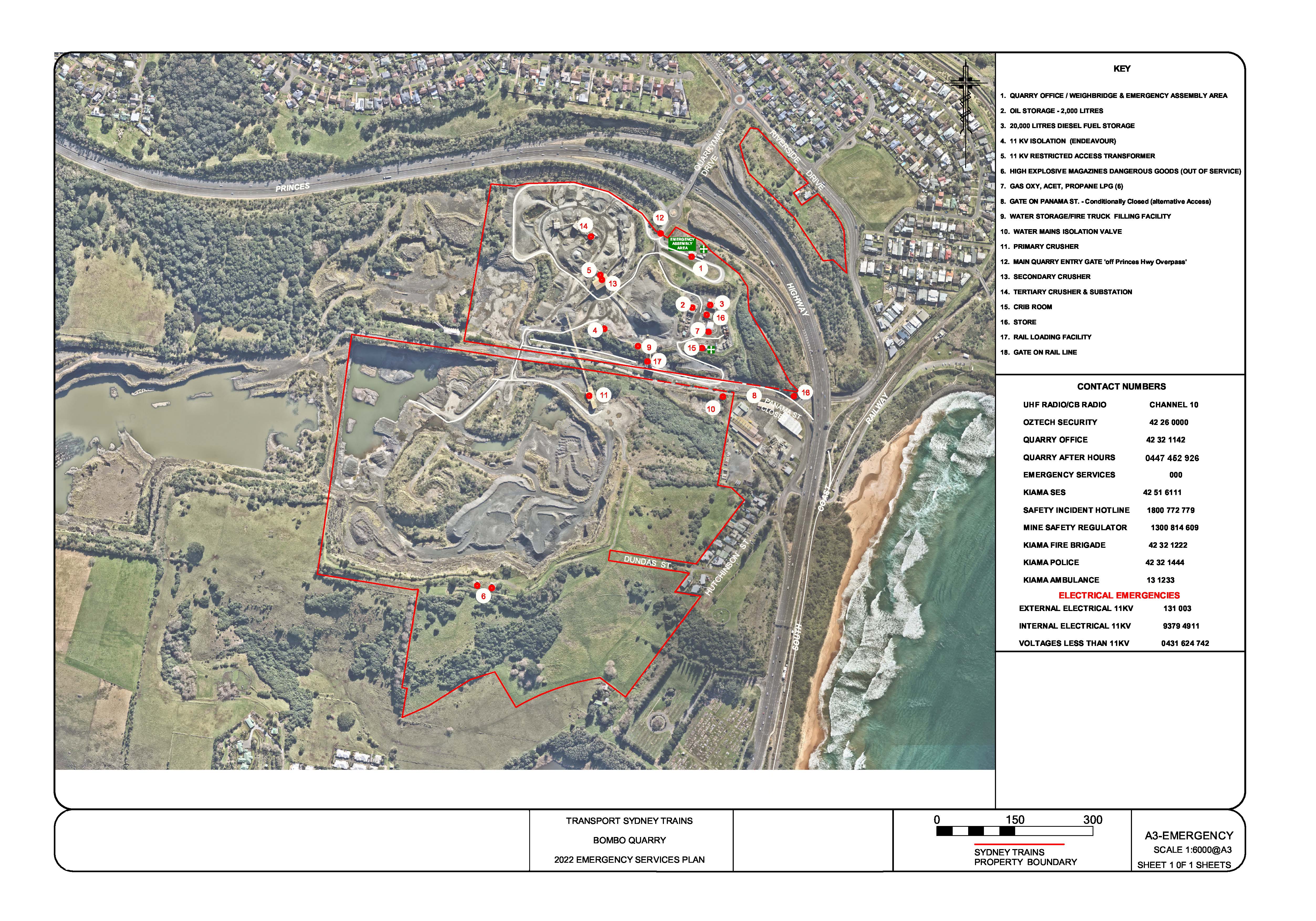 TitleBombo Quarry – Pollution Incident Response Management PlanBombo Quarry – Pollution Incident Response Management PlanBombo Quarry – Pollution Incident Response Management PlanNumber******VersionAuthorIssuedDescription2.0**1 July 2013Updated and redrafted to suit Sydney Trains.2.1**3 March 2017Position titles updated inclusion of test date and updated manifest.2.2**5 May 2021Updated test dates & various site details.2.3**17 Dec 2021Update most recent Test & Emergency Plan.2.4**3 Nov 2022Update test date, legislation date & Emergency Plan.Name PositionPhone **Manager Supply Chain Bulk Materials****Bombo Quarry Production Manager **Greenline Environmental enquiries and complaints1300 656 999Authority Phone EPA 131 555Kiama Council 4232 0444Kiama Council – afterhours and Public Holidays0417 686 477NSW Ministry of Health  - Illawarra PHU (Wollongong)42216700SafeWorkNSW131 050Fire and Rescue NSW – Emergency 000Fire and Rescue NSW – Pollution Incident 1300 729 579NSW Mine Safety Regulator1300 814 609PositionRoles and ResponsibilitiesManager Supply Chain Bulk MaterialsImplements the PIRMP across the facilityCoordinates testing of the PIRMPConducts annual reviews of the PIRMP based on results of testsImmediately notifies Sydney Trains Injury and Incident Hotline of the pollution incidentNotifies senior management of all pollution incidentsProduction ManagerCommunicates requirements of the PIRMP to site staffCoordinates immediate actions to mitigate impacts of the pollution incidentCoordinates the evacuation of site personnel to safe locations Coordinates the movement of emergency service personnel on siteBulk Materials Engineer Organises training of staff in requirements of the PIRMPNotifies affected community members during a pollution incidentTeam Leaders, and all other personnel on site.Immediately report all environmental incidents to site managerAssists in the management of the pollution incident as directedSydney Trains Injury and Incident Hotline Coordinates notification of pollution incidents to the relevant authoritiesPotential PollutantsQuantity Control mechanismDiesel FuelContained in plant and equipment on-board fuel tanks Diesel fuel in bulk storage tank (20,000 litres)Diesel fuel in petroleum company delivery vehicleOEM Standard
Bunding to AS 1940Transport of Dangerous Goods by Road and Rail CompliantLubricating Oil 24 x 200 litre Drums Internal storage shed with CPI separator on drainageWaste oil2000 litre waste oil tankCovered bunded areaGrease10 x 200 litre DrumsInternal storage shed with CPI separator on drainagePaints and other flammable liquids250 litres Flammable liquids cupboardAmmonium Nitrate (60%)5 Tonnes on vehicle not stored onsiteTransport of Dangerous Goods by Road and Rail CompliantIncident /HazardLikelihoodResponse/ control measureDust Probable (Likely to Occur)Application of water using water cart Diesel fuel spill Improbable  (Would only occur under exceptional circumstances)Use spill kit or dam area with quarry fines if larger than 200 litresAmmonium Nitrate (60%) Spill Remote (May occur only in unusual circumstances)Use spill kit or dam area with quarry fines if larger than 200 litresLubricating oil spill Improbable  (Would only occur under exceptional circumstances)Use spill kit or dam area with quarry fines if larger than 200 litresSediment laden storm waterImprobable (Would only occur under exceptional circumstances)Retention Basins Cleaning chemicalRemote (May occur only in unusual circumstances)Use spill kitFlammable liquid fireRemote (May occur only in unusual circumstances)Fire extinguishersAuthority Phone EPA 131 555Kiama Council 4232 0444Kiama Council – afterhours and Public Holidays0417 686 477NSW Ministry of Health  - Illawarra PHU (Wollongong)4221 6700SafeWork NSW131 050Fire and Rescue NSW – Emergency 000Fire and Rescue NSW – Pollution Incident 1300 729 579Additional Authority  ContactsPhone NSW Mine Safety Regulator1300 814 609Kiama SES42516111Kiama Fire Brigade4232 1222Kiama Ambulance13 12 33Test Date Person Who Carried Out Test3/11/2022**Emergency ControlCentre (ECC)Designated area for management of an emergency situation.Manager Supply Chain Bulk Materials or Bulk Materials EngineerEmergency Control Organisation (ECO) team member(s)A person or persons appointed by the Manager Supply Chain Bulk Materials to direct and control the implementation of the site’s incident management procedures.Emergency ServicesThe NSW Police, Fire & Rescue NSW, NSW Rural Fire Service, Ambulance Service of NSW, State Emergency Service (SES), Volunteer Rescue Association (VRA) or any other agency that manages or controls an accredited rescue unit.HazardThe source of potential harm or situation with a potential to cause loss.Hazard identificationIdentification of the potential hazards that may arise on a site, andThe analysis and evaluation of those hazards.Line ManagerSydney Trains personnel who have organisational responsibility for the management and/or supervision of subordinate staff.PIRMPPollution Incident Response Management Plan (this document)Pollution incidentMeans an incident or set of circumstances during or as a consequence of which there is or is likely to be a leak, spill or other escape or deposit of a substance, as a result of which pollution has occurred, is occurring or is likely to occur. It includes an incident or set of circumstances in which a substance has been placed or disposed of on premises, but it does not include an incident or set of circumstances involving only the emission of any noise.